NAGYKOVÁCSI NAGYKÖZSÉG ÖNKORMÁNYZATPÉNZÜGYI ÉS TELEPÜLÉSFEJLESZTÉSI BIZOTTSÁGELNÖKEMEGHÍVÓ Nagykovácsi Nagyközség ÖnkormányzatánakPénzügyi és településfejlesztési bizottsági üléséreAz ülés helye: 	Vállalkozói InkubátorházIdőpontja: 		2016. január 25. (hétfő) 18 óraNapirend:Döntés a Képviselő-testület 2016. év I. félévi munka- és üléstervéről E – 1Előterjesztő: Kiszelné Mohos Katalin polgármesterElőadó: Papp István jegyzőTárgyalja: EÜB, OKB, PB, ÜBDöntés a Zöld Bicske Nonprofit Kft. beszámolójáról és díjkalkulációjáról E – 4		Előterjesztő: Kiszelné Mohos Katalin polgármester		Előadó: dr. Halmosi-Rokaj Odett osztályvezető	Tárgyalja: PBNagykovácsi Nagyközség Önkormányzata 2015. évi költségvetéséről szóló 1/2015. (II.24.) önkormányzati rendeletének 4. sz. módosítása E – 7Előterjesztő: Kiszelné Mohos Katalin polgármesterElőadó: Perlaki Zoltán osztályvezetőTárgyalja: PBNagykovácsi Nagyközség Helyi Építési Szabályzat módosítása E – 8	Előterjesztő: Kiszelné Mohos Katalin polgármester	Előadó: Györgyi Zoltán főépítész	Tárgyalja: PBDöntés Nagykovácsi Nagyközség Önkormányzat gördülő fejlesztési tervének elfogadásáról és a Nagykovácsi Északi terület II. ütemben megépített szennyvíz-csatorna hálózat üzemeltetésbe adásáról E – 10		Előterjesztő: Kiszelné Mohos Katalin polgármester		Előadó: dr. Halmosi-Rokaj Odett osztályvezető	Tárgyalja: PBA Nagykovácsi Településüzemeltetési Nonprofit Közhasznú Kft felügyelő bizottsági tagjának megválasztása E – 3		Előterjesztő: Kiszelné Mohos Katalin polgármester	Előadó: dr. Németh Zsanett aljegyző	Tárgyalja: PBA Mária Út Közhasznú Egyesület által benyújtandó, a 2016. évi GINOP és VEKOP pályázati rendszerben a „Mária Út Szolgáltatói hálózat szűk keresztmetszeteinek fejlesztése – teljes körű felújítás” tárgyú pályázathoz szükséges önkormányzati döntések meghozatala E – 9	Előterjesztő: Kiszelné Mohos Katalin polgármester	Előadó: dr. Halmosi-Rokaj Odett osztályvezető	Tárgyalja: PB Nagykovácsi, 2016. január 21.Tegzes Endre sk. Bizottsági elnök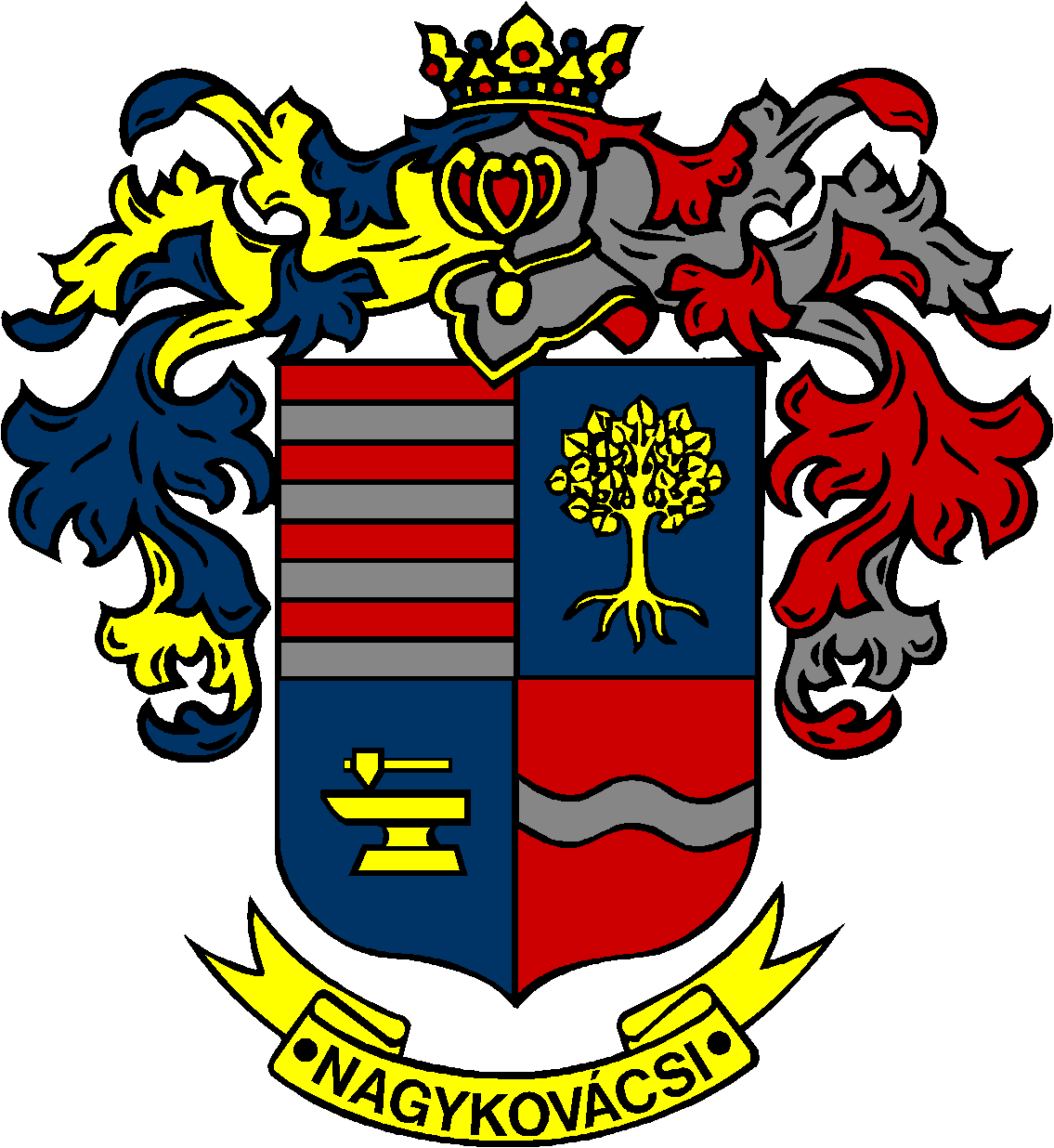 